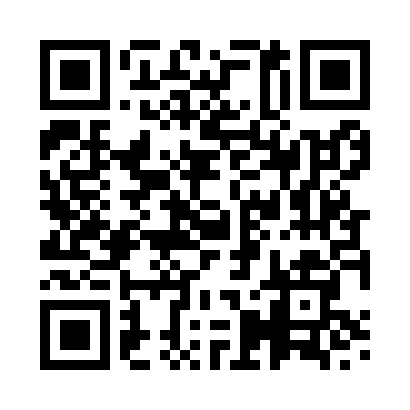 Prayer times for Llangadwaladr, Flintshire, UKMon 1 Jul 2024 - Wed 31 Jul 2024High Latitude Method: Angle Based RulePrayer Calculation Method: Islamic Society of North AmericaAsar Calculation Method: HanafiPrayer times provided by https://www.salahtimes.comDateDayFajrSunriseDhuhrAsrMaghribIsha1Mon3:054:531:176:569:4111:292Tue3:054:531:176:569:4011:293Wed3:064:541:176:569:4011:284Thu3:064:551:176:569:3911:285Fri3:074:561:186:559:3911:286Sat3:074:571:186:559:3811:287Sun3:084:581:186:559:3811:288Mon3:084:591:186:559:3711:279Tue3:095:001:186:549:3611:2710Wed3:105:011:186:549:3511:2711Thu3:105:021:186:549:3411:2612Fri3:115:031:196:539:3311:2613Sat3:115:041:196:539:3211:2514Sun3:125:061:196:529:3111:2515Mon3:135:071:196:529:3011:2416Tue3:135:081:196:519:2911:2417Wed3:145:101:196:509:2811:2318Thu3:155:111:196:509:2711:2319Fri3:165:121:196:499:2511:2220Sat3:165:141:196:489:2411:2221Sun3:175:151:196:489:2311:2122Mon3:185:171:196:479:2111:2023Tue3:195:181:196:469:2011:2024Wed3:195:191:196:459:1911:1925Thu3:205:211:196:459:1711:1826Fri3:215:231:196:449:1611:1727Sat3:225:241:196:439:1411:1628Sun3:225:261:196:429:1211:1629Mon3:235:271:196:419:1111:1530Tue3:245:291:196:409:0911:1431Wed3:255:301:196:399:0711:13